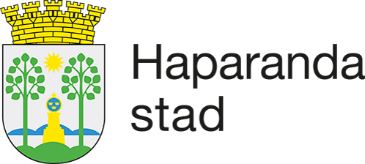 KF  § 26	Översyn av ArvodesreglementeDiarienummer KS 2021/8BeslutKommunfullmäktige beslutar att anta förslag till reviderat arvodesreglemente daterat 2022-11-07 att gälla från och med 2023-01-01.ÄrendebeskrivningPå uppdrag av Haparanda Stads Personalutskott 2021-09-08 hemställdes de i kommunfullmäktige representerade partiernas inställning till Haparanda stads arvodesreglemente inför det kommande översynsarbetet i anslutning till det allmänna valen 2022. Sammantaget inkom följande synpunkter:Höjning av sammanträdesarvodeHöjning av kommunstyrelsens ordförandes arvodeÖversyn av gruppledararvodetDärtill lyftes även behovet av att se över partistödet.Förslag till beslutKommunstyrelsen beslutar att föreslå kommunfullmäktige att anta förslag till reviderat arvodesreglemente daterat 2022-05-20 att gälla från och med 2023-01-01 med ändring att ordförande för barn- och ungdomsnämnd och ordförande för socialnämnd arvode uppgår till 50% av kommunstyrelsens ordförandes arvode.YrkandeSocialdemokraterna, genom Nina Waara (S), yrkar bifall till personalutskottets förslag från 2022-11-07 att gälla från 2023-01-01, med ändring att ordförande för barn- och ungdomsnämnden och ordförande för socialnämndens arvode uppgår till 50% av kommunstyrelsens ordförandes arvode.Vänsterpartiet genom Monica Perdahl-Täikkö (V) yrkar bifall till Personalutskottets förslag från 2022-11-07 att gälla från 2023-01-01 ändring att ordförande för barn- och ungdomsnämnd och ordförande för socialnämnd arvode uppgår till 50% av kommunstyrelsens ordförandes arvode.Niklas Olsson (M) yrkar bifall till personalutskottets förslag till revidering av arvodesreglemente daterat 2022-11-07.Sven Tornberg (C) yrkar bifall till personalutskottets förslag daterat 2022-11-07, samt avslag till socialdemokraternas ändringsyrkande.BeslutsgångKommunfullmäktiges ordförande Bengt Westman konstaterar att det i fullmäktige råder samsyn gällande personalutskottets förslag till revidering av arvodesreglemente daterat 2022-11-07, och frågar således om det är fullmäktiges mening att anta förslag till reviderat arvodesreglemente daterat 2022-11-07 att gälla från och med 2023-01-01 och finner frågan med JA besvarad.Kommunfullmäktiges ordförande konstaterar därefter att det inkommit ett yrkande till personalutskottets förslag till reviderat arvodesreglemente daterat 2022-11-07 som nu ska ställas mot avslag. Kommunfullmäktiges ordförande ställer således Nina Waaras (S) ändringsyrkande mot avslag och frågar därmed kommunfullmäktige om kommunfullmäktige bifaller Nina Waaras (S) ändringsyrkande och finner frågan med JA besvarad. Votering begärs.Kommunfullmäktiges ordförande ställer de både förslagen under följande proposition; de som avser bifalla Nina Waaras (S) ändringsyrkande röstar JA, och de som avser avslå Nina Waaras (S) ändringsyrkande röstar NEJ. Efter genomförd omröstning konstaterar kommunfullmäktiges ordförande att kommunfullmäktige genom omröstningsresultatet tretton (13) mot arton (18) avslagit Nina Waaras (S) ändringsyrkande. Ingen ledamot valde att avstå omröstningen.Följande ledamöter och tjänstgörande ersättare röstar bifall till Nina Waaras (S) ändringsyrkande:Nina Waara (S)Ida Karkiainen (S)Per Eriksson (S)Jani Suhonen (S)Ann-Cristin Ollinen (S)Johannes Greiser (S)Monica Perdahl-Täikkö (V)Nathalie Järvinen (S)Bengt Westman (S)Marléne Haara (S)Anton Kangas (S)Eira Taipalensuu (S)Robert Ekholm (S)Följande ledamöter och tjänstgörande ersättare röstar avslag till Nina Waaras (S) ändringsyrkande:Sven Tornberg (C)Jim Innala (SD)Sofia Söderholm (M)Eija Stenberg (SJVP)Peter Rolfs (SD)Lars-Erik Wikberg (KD)Ann-Charlotte Bucht (M)Perarne Kerttu (C)Patrik Rolfs (SD)Maria Granström (C)Pia Hulkoff (SJVP)Niklas Olsson (M)Jiri Salomäki (SD)Bertil Segerlund (C)Marita Wikberg (KD)Christina Lugnet (M)Gun-Britt Liljergren (C)Carin Kerttu (C)BeslutsunderlagFörslag till revidering av Haparanda Stads arvodesreglemente 2022-05-20Förslag till revidering av Haparanda Stads arvodesreglemente 2022-11-07Sammanträdesprotokoll kommunstyrelsen 2022-11-14 § 182DokumenttypProtokollsutdragBeslutande organKommunfullmäktigeMötesdatum2022-11-28